10.09.2015                                                                                                        №  919Об утверждении Перечня муниципальных программ муниципального образования «Колпашевский район» (в редакции постановлений Администрации Колпашевского районаот 28.03.2016 № 317, 26.05.2016 № 571)В соответствии с постановлением Администрации Колпашевского района от 16.02.2015 № 155 «Об утверждении Порядка принятия решений о разработке муниципальных программ муниципального образования «Колпашевский район», их формирования, реализации, мониторинга и контроля»ПОСТАНОВЛЯЮ:Утвердить Перечень муниципальных программ муниципального образования «Колпашевский район» согласно приложению.Глава района								        А.Ф.МедныхВ.В.Нагаева5 65 10ПЕРЕЧЕНЬ муниципальных программ муниципального образования «Колпашевский район»»Глава района			  				        						         	       А.Ф.МедныхЮ.Г.Рындина5 37 19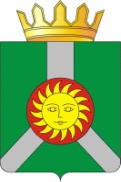 АДМИНИСТРАЦИЯ  КОЛПАШЕВСКОГО РАЙОНА ТОМСКОЙ ОБЛАСТИПОСТАНОВЛЕНИЕАДМИНИСТРАЦИЯ  КОЛПАШЕВСКОГО РАЙОНА ТОМСКОЙ ОБЛАСТИПОСТАНОВЛЕНИЕАДМИНИСТРАЦИЯ  КОЛПАШЕВСКОГО РАЙОНА ТОМСКОЙ ОБЛАСТИПОСТАНОВЛЕНИЕ№ п/пНаименование муниципальных программСроки реализацииЦели реализации муниципальных программНаименование ответственных исполнителей и соисполнителей муниципальной программы1.Развитие  малого и среднего предпринимательства в Колпашевском районе на 2013 – 2018 годы2013-2018 годыРазвитие предпринимательства на территории Колпашевского района Отдел предпринимательства и агропромышленного комплекса Администрации Колпашевского района (Ушакова Т.Д.)2.Устойчивое развитие сельских территорий муниципального образования «Колпашевский район» Томской области на 2014-2017 годы и на период до 2020 года2014-2020годыУстойчивое развитие агропромышленного комплекса и сельских территорий Колпашевского районаОтдел предпринимательства и агропромышленного комплекса Администрации Колпашевского района (Ушакова Т.Д.)3.Развитие транспортной инфраструктурыв Колпашевском районе2016-2021 годы Сохранение и развитие транспортной инфраструктуры в Колпашевском районеОтдел муниципального хозяйства Администрации Колпашевского района (Синёва В.И.) 4.Развитие коммунальной инфраструктуры Колпашевского района 2016-2021 годыМодернизация и развитие коммунальной инфраструктуры Колпашевского районаОтдел муниципального хозяйства Администрации Колпашевского района (Синёва В.И.)5.Повышение энергетической эффективности на территории Колпашевского района 2017-2022 годыПовышение энергоэффективности на территории Колпашевского районаОтдел муниципального хозяйства Администрации Колпашевского района (Синёва В.И.)6.Обеспечение безопасности населения Колпашевского района 2016-2021 годыОбеспечение повышения безопасности жизнедеятельности населения Колпашевского районаОтдел гражданской обороны и чрезвычайных ситуаций, безопасности населения Администрации Колпашевского района (Комаров Е.Н.)7.Доступность медицинской помощи и эффективность предоставления медицинских услуг на территории Колпашевского района 2016-2021 годыПовышение доступности медицинской помощи и эффективности предоставления медицинских услуг на терри-тории Колпашевского районаУправление по культуре, спорту и молодёжной политике Администрации Колпашевского района (Бардакова Т.Б.)8.Развитие муниципальной системы образования Колпашевского района 2016-2025 годыСоздание условий для устойчивого развития муниципальной системы образования Колпашевского района, повышения качества и доступности образованияУправление образованияАдминистрации Колпашевского района (Браун С.В.) 9.Развитие культуры и туризма в Колпашевском районе 2016-2021 годыСоздание благоприятных условий для устойчивого развития сфер культуры и туризма в Колпашевском районеУправление по культуре, спорту и молодёжной политике Администрации Колпашевского района (Бардакова Т.Б.)10.Развитие молодёжной политики, физической культуры и массового спорта на территории муниципального образования "Колпашевский район» 2016-2021 годыСоздание условий для развития физической культуры и массового спорта, эффективной молодёжной политики на территории Колпашевского районаУправление по культуре, спорту и молодёжной политике Администрации Колпашевского района (Бардакова Т.Б.)11.Обеспечение повышения эффективности муниципального управления в муниципальном образовании «Колпашевский район»2017-2022 годыПовышение эффективности муниципального управленияОрганизационный отдел Администрации Колпашевского района(Крылов А.Н.)